Quotation TitleCommercial Dryers x 2Reference NumberRef: 002IMStatement of RequirementsNEW ITEMSupply, delivery and installation of two Commercial Tumble Dryers Desired features/functions:Capacity in excess off 70kgWide door for easy loadingFilter indicatorEnergy efficientExcellent capacity for evaporationRobust and durableLarge easy access lint drawerWe also require a comprehensive 3 year warranty and excellent after sales support package including breakdown support.Please supply your expected lead times from order to installation. Award CriteriaQuotations will be assessed and scored based on a Price and Quality Mix (Most Economically Advantageous Tender).  500 marks are available in total:  These marks will be broken down into the following criteria:150 marks for price350 marks for technical merit to meet the Statement of Requirements above with a strong focus on warranty and after sales support.The total MEAT Score is arrived at by adding the total price score to the total quality scoreClosing Date/ Time16/01/2017 MiddayQuotes received after the deadline will not be considered for selectionContact DetailsName Sharon BridgettPhone Number 01782 325256Email Sharon@ironmaidens.co.ukLogoThe purchase of the Commercial Flatwork Ironer is subject to securing funding from the European Regional Development Fund.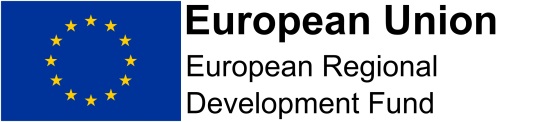 Supplier  Response Please submit completed quotations toSharon@ironmaidens.co.ukPlease state on the subject of your email response“Quotation for Commercial Dyers”Deadline dateNo Quotation will be opened after the deadline and will therefore not be accepted